ФотоотчетАвтоклуба МКУК «ЦКИД» МО ШАХТЕРСКОЕза 12.05.2019г.   12.05.2019г н а р п «Калинушка», солисты МКУК «ЦКИД» МО ШАХТЕРСКОЕ, при поддержке Автоклуба, приняли участие в праздничном концерте посвященном открытию парка ПАТРИОТ г. Тула и празднованию 74 годовщины победы в ВОВ. С большой радостью, зрители встречали каждую песню коллектива и охотно подпевали им.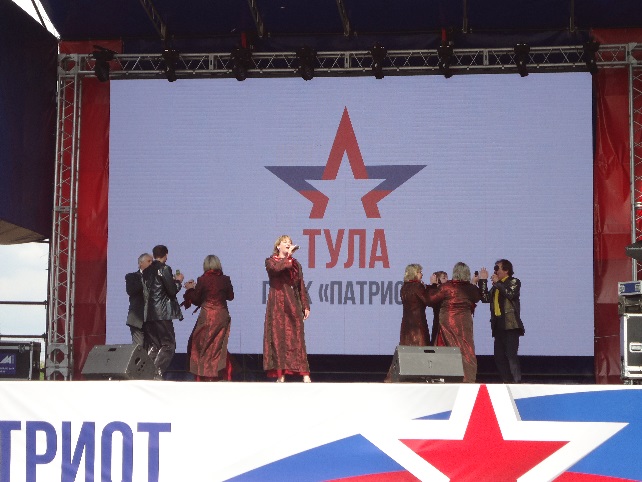 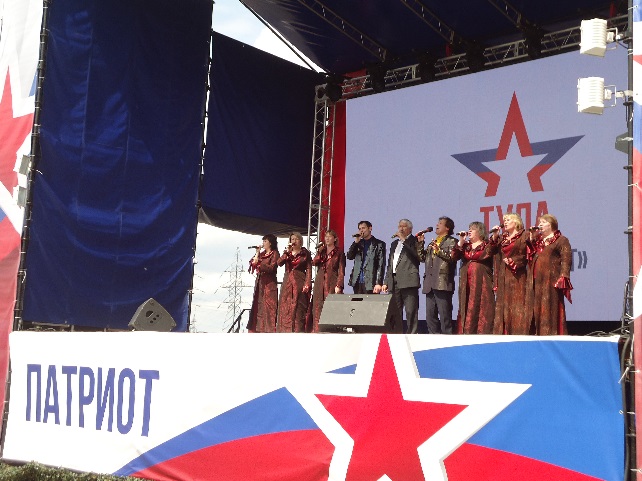 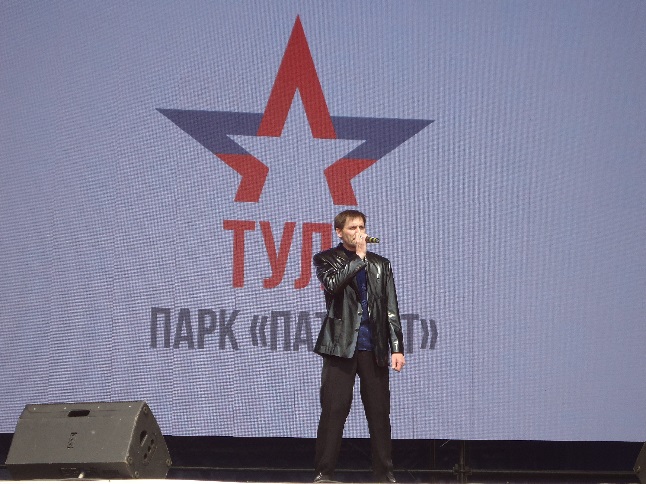 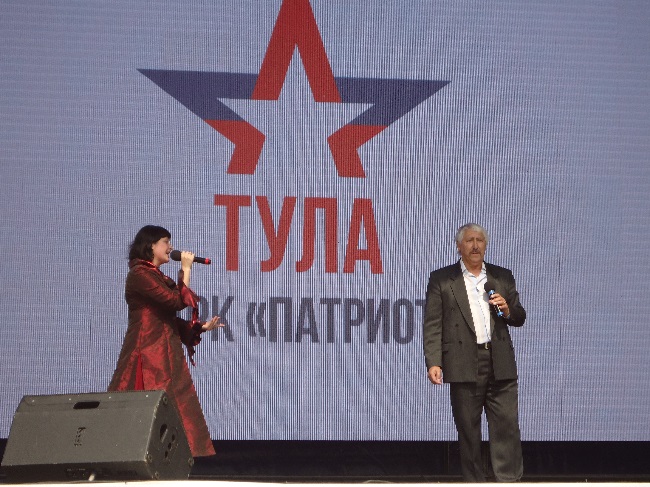 